Пневмококковая инфекцияПневмококковая инфекция – группа инфекционных заболеваний человека, вызываемых пневмококком, имеющих всеобщую распространенность, поражающих преимущественно детское население и проявляющиеся разнообразными симптомами. Возбудитель – пневмококк, является представителем нормальной микрофлоры верхних дыхательных путей. Восприимчивость человека к пневмококковым инфекциям высокая. Основной механизм заражения – воздушно-капельный. Инфицирование происходит при чихании, кашле, разговоре с больным человеком.Возможны семейные вспышки и вспышки в детских коллективах.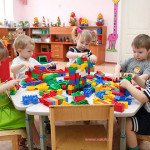 Группы риска заражения:Дети до 2-х лет;Дети с иммунодефицитом;Микробы поражают не только легкие, но и другие органы, вызывая инфекционно – воспалительный процесс в глотке, отиты, синуситы, бронхиты, менингиты, воспаление суставов.Самой частой клинической формой пневмококковой инфекции у детей являются:острый средний отит (воспаление среднего уха); пневмония (воспаление легких);менингит;Повышенная заболеваемость регистрируется у детей в возрасте до 5 лет.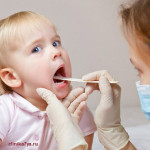 Но как же защитить совсем маленьких детей?Защитить ребенка от инфекции можно с помощью прививки. Существует две вакцины для проведения  иммунизации: ПРЕВЕНАР 13 и ПНЕВМО 23ПРЕВЕНАР 13 используется для вакцинации детей с 2-х месяцев до 5 лет, а ПНЕВМО 23 с 2-х лет и старше. Вакцины не содержат возбудителей, кроме того введение вакцины имеет лечебный эффект в виде санации от пневмококка дыхательных путей и снижения числа носителей пневмококка. Вводятся вакцины по разным схемам в зависимости от возраста. Иммунитет вырабатывается через 10-15 дней после введения и сохраняется в течение 5 лет.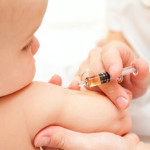 Вакцинопрофилактика                                        у детей младшего возраста препятствует распространению пневмококка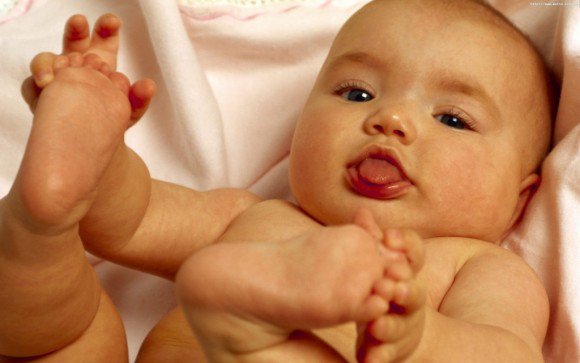 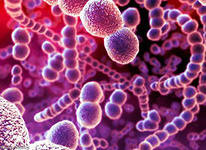 Подготовила: детская консультацияМедицинская сестра Стрелкова С.Ю.2015год